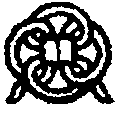 Федеральное государственное бюджетное учреждение наукиИнститут истории, археологии и этнографиинародов Дальнего ВостокаДальневосточного отделения РАН690001, ГСП, Владивосток, ул. Пушкинская 89;  тел .(423)222-05-07;  Fax: (423)226-82-11; E-mail:  ihae @eastnet.febras.ruИНФОРМАЦИОННОЕ ПИСЬМОУважаемые коллеги!Институт истории, археологии и этнографии народов Дальнего Востока Дальневосточного отделения Российской академии наук объявляет о проведении Международной научной конференции:«ОБРАЗОВАТЕЛЬНЫЙ ПОТЕНЦИАЛ ТИХООКЕАНСКОЙ РОССИИ. XVIII—XXI ВВ. (VIII КРУШАНОВСКИЕ ЧТЕНИЯ)»Цель конференции: рассмотреть актуальные проблемы истории образования на Тихоокеанской окраине России; обсудить региональные особенности развития образовательного комплекса на Дальнем Востоке и в смежных регионах на разных исторических этапах; оценить роль и значение государства в развитии регионального образовательного потенциала в контексте модернизационных процессов в России в XVIII—XXI вв. Основные направления работы конференции:1. Государственная политика России в сфере образования и развитие начальной и средней школы в регионе;2. История профессионального образования в контексте социально-экономической и культурной динамики Тихоокеанской России;3. Научные и педагогические кадры российской школы. История народного образования в Тихоокеанской России в лицах;4. Образовательный комплекс региона в условиях Великой Отечественной войны;5. История народного образования в странах АТР (Китай, Япония, Корея и др.);6. Источники и фонды архивных учреждений по истории образования,  духовного и светского воспитания. Конференция состоится во Владивостоке 21—24 июня 2016  г.В память о трагической дате — 22 июня . — по завершении конференции 24 июня состоится Круглый стол по проблеме «Начало Великой Отечественной войны: трагедия государства и героизм народа».По итогам работы конференции и Круглого стола будет опубликован сборник научных статей, который планируется включить в Российский индекс научного цитирования (РИНЦ). Оргкомитет оставляет за собой право отклонять материалы, в случае их не соответствия тематике конференции или требованиям к оформлению текста. Тел. для справок: 8(4232) 22-03-37; факс (4232) 26-82-11.Заявки на участие в конференции следует направлять по электронной почте на адрес: dvsovp@mail.ru или history37@mail.ru до 1 июня . с пометкой «Конференция «VIII Крушановские чтения»; тексты статей  — до 1 августа .Требования к оформлению текста:Объем статьи не доложен превышать 20 тыс. знаков, включая УДК, сноски, интервалы, а также краткую аннотацию и ключевые слова на русском и английском языках; лист формата А 4; поля — все по ; шрифт — Times New Roman; размер шрифта (кегль) — 14; абзацный отступ — ; межстрочный интервал — полуторный (1,5). Рисунки в формате JPG с разрешением не менее 300 точек/дюйм, в реальном размере. Название статьи, ФИО автора, краткая аннотация и ключевые слова приводятся на русском и английском языках.Аннотация к статье должна быть информативной (не содержать общих слов), содержательной (отражать основные результаты исследований), структурированной (следовать логике изложения материала в статье). Объём аннотации – от 170 до 250 слов. Ключевые слова — отражать основное содержание статьи. В качестве ключевых слов рекомендуем использовать термины из текста статьи и другие важные понятия, определяющие предметную область работы. Примечания — постраничные (внизу каждой страницы).  Сноски  указывать в тексте в квадратных скобках в следующем порядке: номер источника в списке литературы и номер страницы цитируемого текста; несколько источников внутри одной ссылки даются через точку с запятой. Пример: [9, с.102; 10, с. 106]; [10, с. 81].В список литературы рекомендуем включать не более 30 наименований на русском и др. языках (англ., яп., кит., кор. и т.д.). Источники в списке литературы следуют в алфавитном порядке (по фамилии автора или названию сборника). Сначала приводится литература на русском языке, затем  — на иностранных. В библиографическом описании источника в списке обязательно должны быть указаны: город, издательство, год, кол-во страниц/страницы, на которых размещена используемая статья. Названия используемых архивов приводятся в конце списка литературы. В тексте статьи описание фонда, дела, листа даётся в квадратных скобках: [РГИА ДВ. Ф. 28. Оп. 1. Д. 925. Л. 1—4]: Пример:1. Бердяев Н.А. Смысл истории. М.: Мысль, 1990. 175 c.2. Никонов М.Р. Коррупция и тоталитаризм. М.: Учпедгиз, 1981. 777 с.3. Тригуб Г.Я. Политическая деятельность органов местного самоуправления в период гражданской войны и интервенции на Дальнем Востоке России (июнь . — октябрь .) // Тихоокеанская Россия и страны АТР в изменяющемся мире: сб. ст. Владивосток: Дальнаука, 2009. С. 240—252.4.	ГАРФ (Гос. арх. Российской Федерации).5.	РГИА ДВ (Российский гос. исторический арх. Дальнего Востока).Транслитерация по ГОСТ 7.79-2000 Система Б.ЗАЯВКАна участие в конференции «ВОСЬМЫЕ КРУШАНОВСКИЕ ЧТЕНИЯ: ОБРАЗОВАТЕЛЬНЫЙ ПОТЕНЦИАЛ ТИХООКЕАНСКОЙ РОССИИ. XVIII-XXI ВВ.» 21—22 июня . ИИАЭ ДВО РАНФамилия_______________________________________________________Имя____________________________________________________________Отчество_______________________________________________________Место работы ___________________________________________________Должность______________________________________________________Ученая степень __________________________________________________Название доклада ________________________________________________Необходимость мультимедийного оборудования _____________________Номер телефона, факс, ___________________________________________Электронный адрес ______________________________________________Необходимость бронирования места в гостинице (да, нет) _____________Оргкомитет 